FRANCE PREŠEREN: POVODNI MOŽBALADA/EPSKA PRIPOVEDNA PESEM (prepiši v zvezek)Balada:- daljša epska/pripovedna pesem - vzdušje je napeto, temačno, strašljivo, se stopnjuje (dramatični trikotnik)- prisoten je tudi dialog- nastopajo pravljična/mitološka bitja in nadnaravne sile- konec je navadno tragičenZGODOVINSKO OZADJE/SNOV ZA PESEM Prešeren je snov za svojo pesem vzel iz Valvazorjeve Slave vojvodine Kranjske.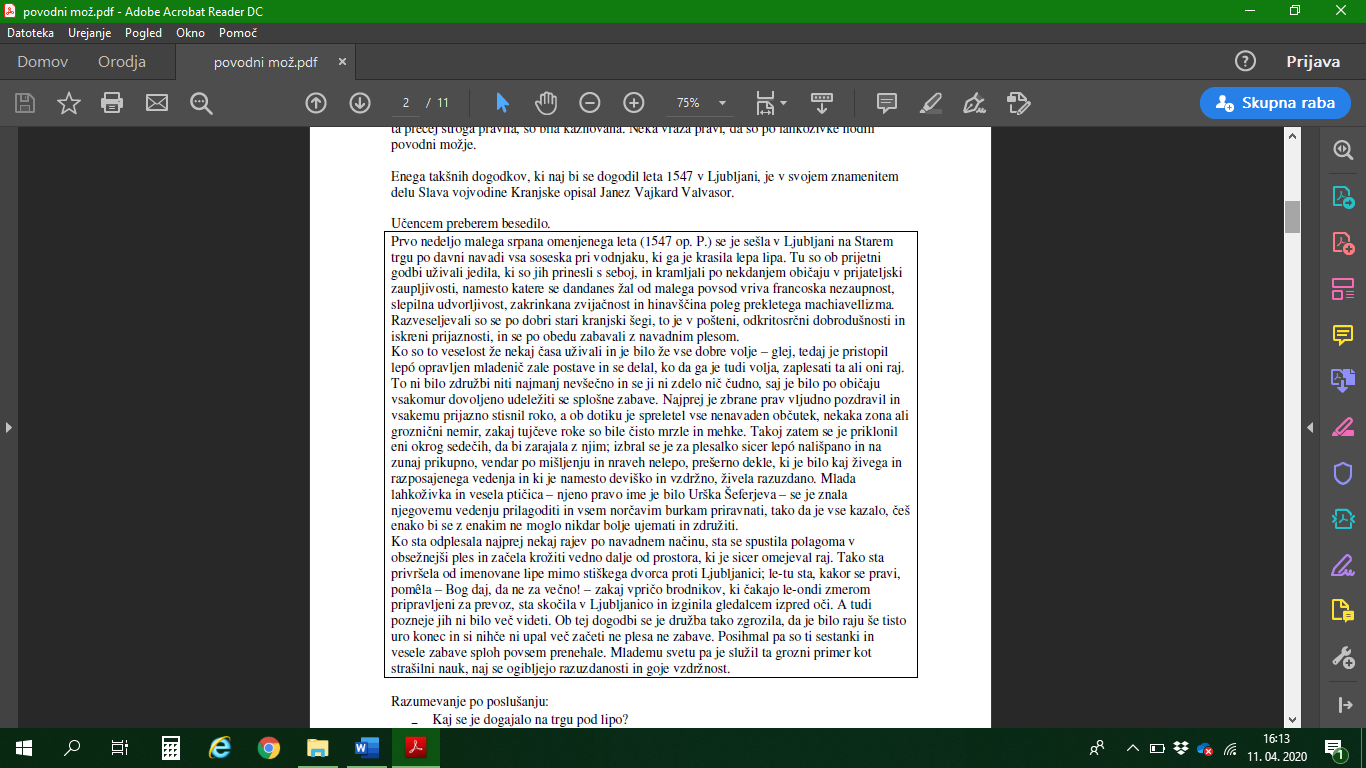 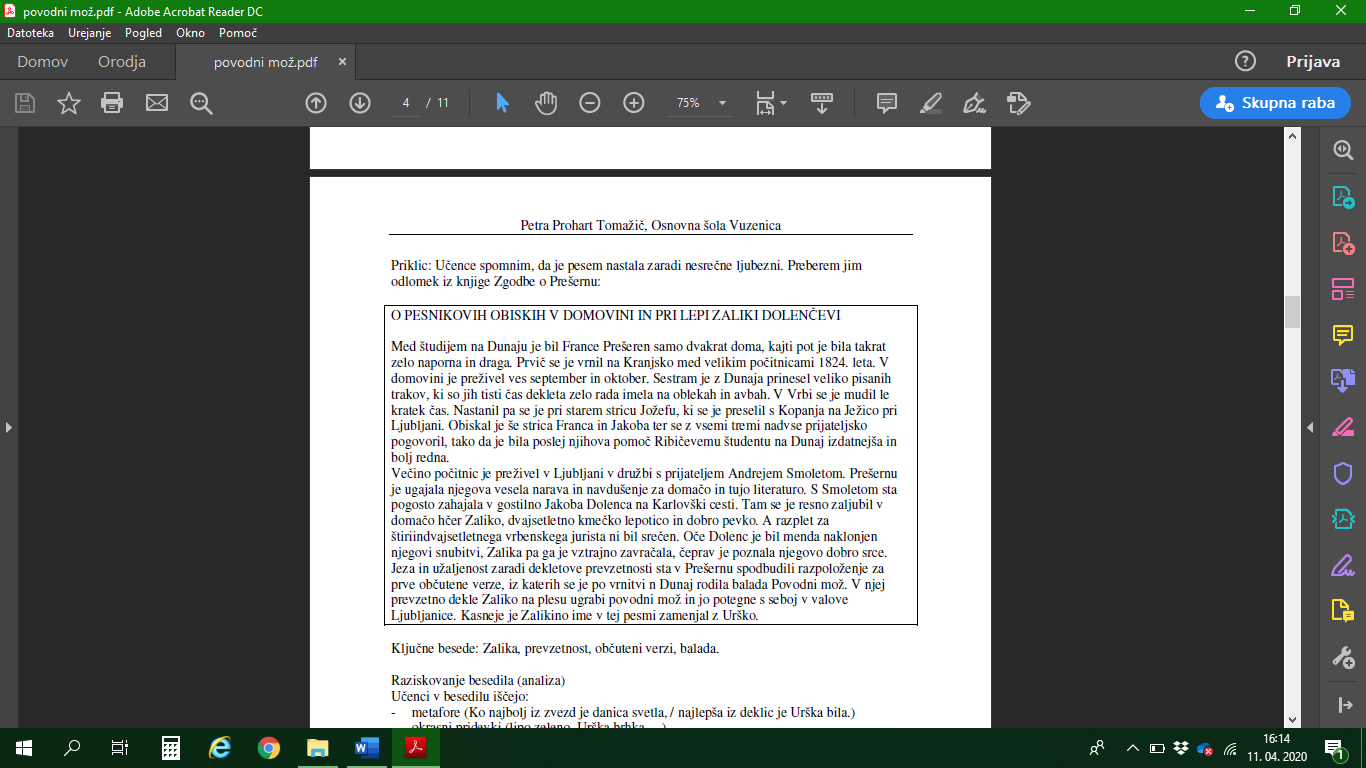 VSEBINSKA ANALIZA (Naloga: oštevilči in postavi v pravilni vrstni red, skopiraj ali prepiši)Osrednja lirska subjekta/osebi sta povodni mož in Urška. Označi ju, kakšna sta po značaju?URŠKA:POVODNI MOŽ:Poišči v pesmi dogajalni prostor in čas? Razvozlaj tudi uganko, od kod prihaja povodni mož? Poglej na zemljevid. (7. kitica)TRIJE DELI ali PET DELOV (preriši v zvezek in dopiši)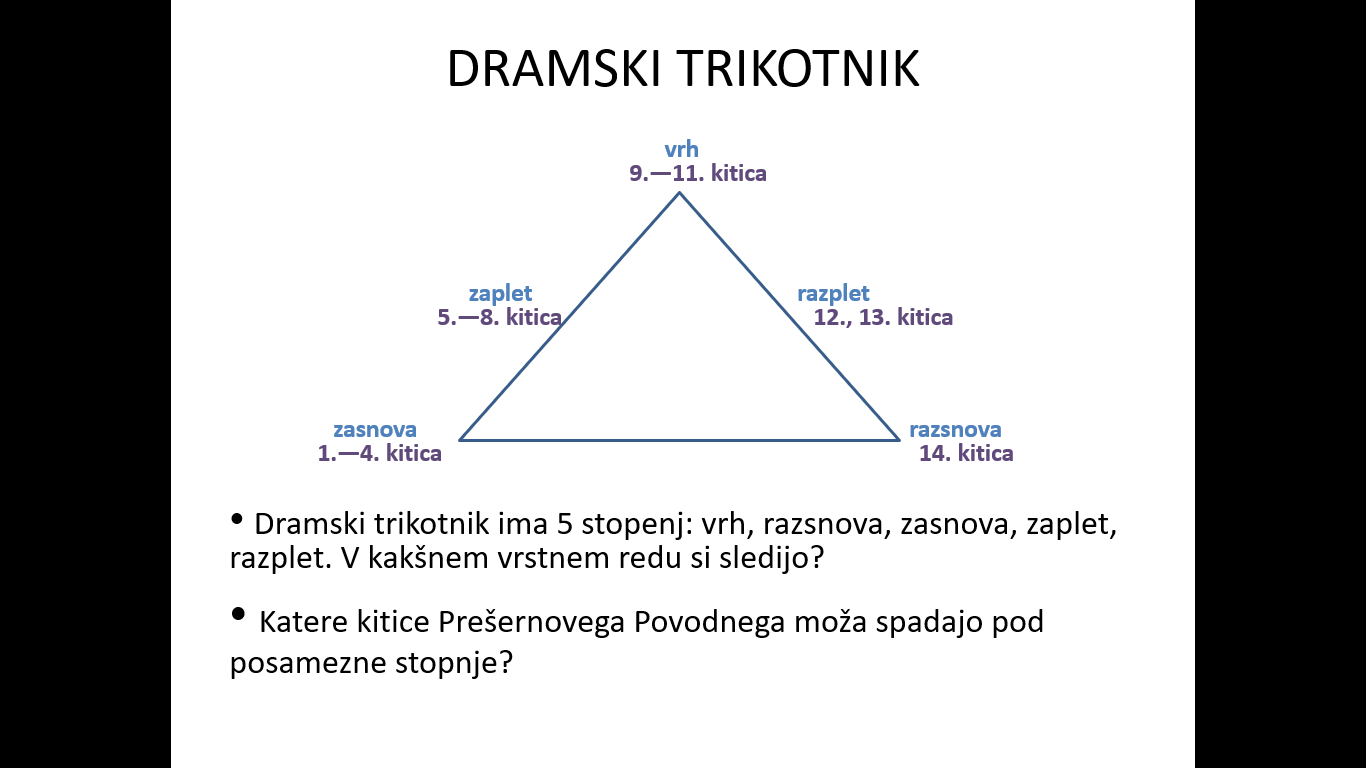 Naloga: V eni povedi povzemi vsako stopnjo zgodbe.PESNIŠKA IZRAZNA SREDSTVA (Naloga: Dodaj še druge primere iz besedila, tudi tam, kjer so že dani.)RITEM (metrična shema/stopica) IN RIMAPrešeren je bil mojster dovršene oblike/ritma/rime v pesmi. V »Povodnem možu« je skozi celotno pesem uporabil amfibraško stopico, ki je zgrajena iz nepoudarjenega – poudarjenega – nepoudarjenega zloga:U-U (amfibrah) / U nepoudarjen, – poudarjenZdaj pa berite v ritmu: Od /nek/daj /le/pe /so/ Lju/bljan/ke/ slo/ve/leU      –      U     U   –    U     U     –        U     U    –    U  		(4 x U–U amfibrah) Ritem katerega plesa je amfibrah? ______________________________________SPOROČILOKaj nam je želel Prešeren povedati s pesmijo »Povodni mož«? Kakšno dekle je bila Urška, je prav, da je taka?KITICAVSEBINASpremljamo dogajanje na Starem trgu pod lipo, kjer se v nedeljo popoldan odvija ples. Urška je zopet kraljica dogodka.Mladenič se odzove njenim zapeljivim pogledom, ji natrosi nekaj komplimentov in jo povabi na ples.	Urška sprejme mladeničevo povabilo na ples, saj gre ples že h koncu.	1.Opeva lepoto Ljubljančank, med katerimi še posebej izstopa Urška – njeno lepoto primerja s svetlostjo danice.Mnogi jo prosijo za ples, a vsakemu odreče. Šele po sedmi uri si sklene izbrati soplesalca.Zvemo, da je Uršika skušala omrežiti vsakega mladeniča.Oznaka Urškinega značaja – prevzetna, navihana, zvita, včasih prijazna, včasih vzvišena – in napoved nadaljevanja pesmi (ga stakne nazadnje, ki bil ji je kos).	Pri rumeni mizi uzre postavnega mladeniča.	Oblaki, grmenje, vetrovi in potoki pričarajo drugačno glasbo, ki zastraši vse navzoče.Še hitreje se zasučeta in plesaje planita v valove. Za njima ostane kot edina sled le vrtinec.Ostali plesalci opazujejo njun nenavaden ples, glasbenikom zamrejo glasbila, mladenič pa zahteva druge inštrumente.	Mladenič opogumlja Urško, naj se ne boji, temveč naj se še hitreje zavrti.Urno in lahkotno se sukata po plesišču, kot bi ju nosil vihar.Utrujena Urška želi počiti, a plesalec je ne izpusti iz rok. Reče ji, da jo že čakajo valovi.	PESNIŠKO IZRAZNO SREDSTVOPRIMER iz besedilaOkrasni pridevkilepe (Ljubljanke), (Danica) svetla Ponavljanje – anafora, geminacijaAnafora (ponavljanje na začetku verzov)Zasliši na nebu …Zasliši vetrov …Zasliši potokov…Geminacija (zaporedna ponovitev besed)Le urno, le urno obrni petePrimera/komparacijaplesala sta ko (kot) bi ju nosil viharPoosebitev/personifikacijaTrobente in gosli in cimbale peleIgra besed (pojasni)prešerna se brani (P/p), Uršika zala (z/Z) - Metafora/prenesen pomen (pojasni vsako metaforo)ob času nje cvetja –iz zvezd je danica svetla –v mreže razpete ujet – vodila za nos – pričjočim pokoncu so vstali lasje - Onomatopoija/podobnoglasje(kopičenje soglasnikov, oponašanje šumenja vode in viharja)Povej katera kitica in kateri soglasniki?Zamenjan besedni redStopnjevanje Vzklik Elementi ljud. slovstvapomanjševalnicaokrajšavestalna števila 